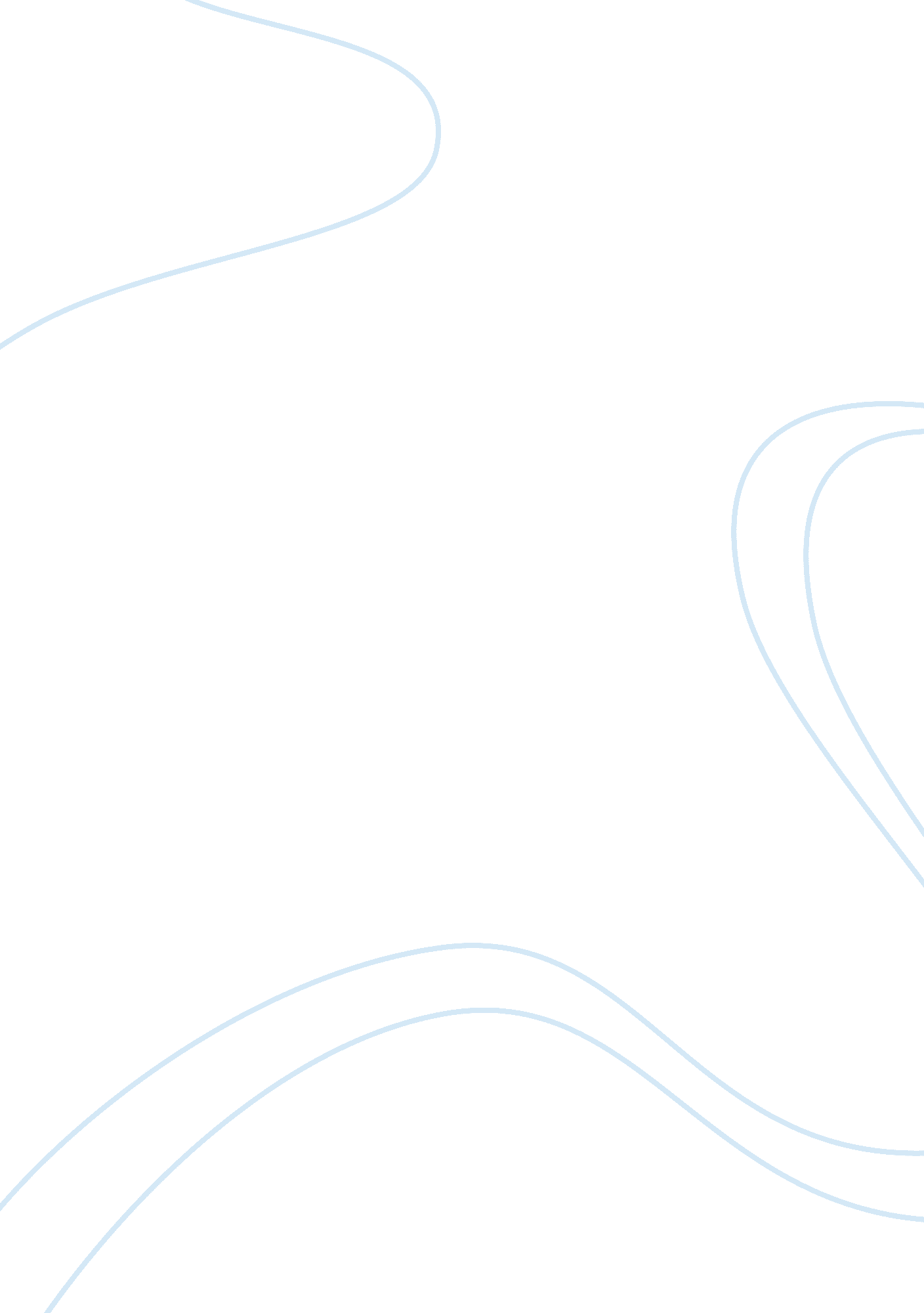 Blog 2Literature, Russian Literature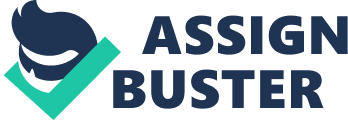 Blog 2 Undoubtedly, Middle Eastern countries and other oil producing regions of the world have made America to remain dependent on them for meetings its annual demand for fuel consumption. This is an alarming situation for which it is expected that the concerned authorities are able to undertake some initiates to meet the demand. First and foremost, it is much needed that less number of imports is observed for oil consumption. One way can be to apply taxes on the import of oil making it an expensive commodity. Overall quota is to be added on the amount of oil being consumed. This can either be charged annually or for every purchase being made by economic drivers. Another way is to make use of renewable oil which is gaining much attention in recent research and development processes. This will allow companies to work for the betterment of environment as well which is a debated subject (Dufflied). 
Works Cited 
Dufflied, J. Over a barrel: the costs of U. S. foreign oil dependence. New York: Stanford Law and Politics, 2008. Print. 